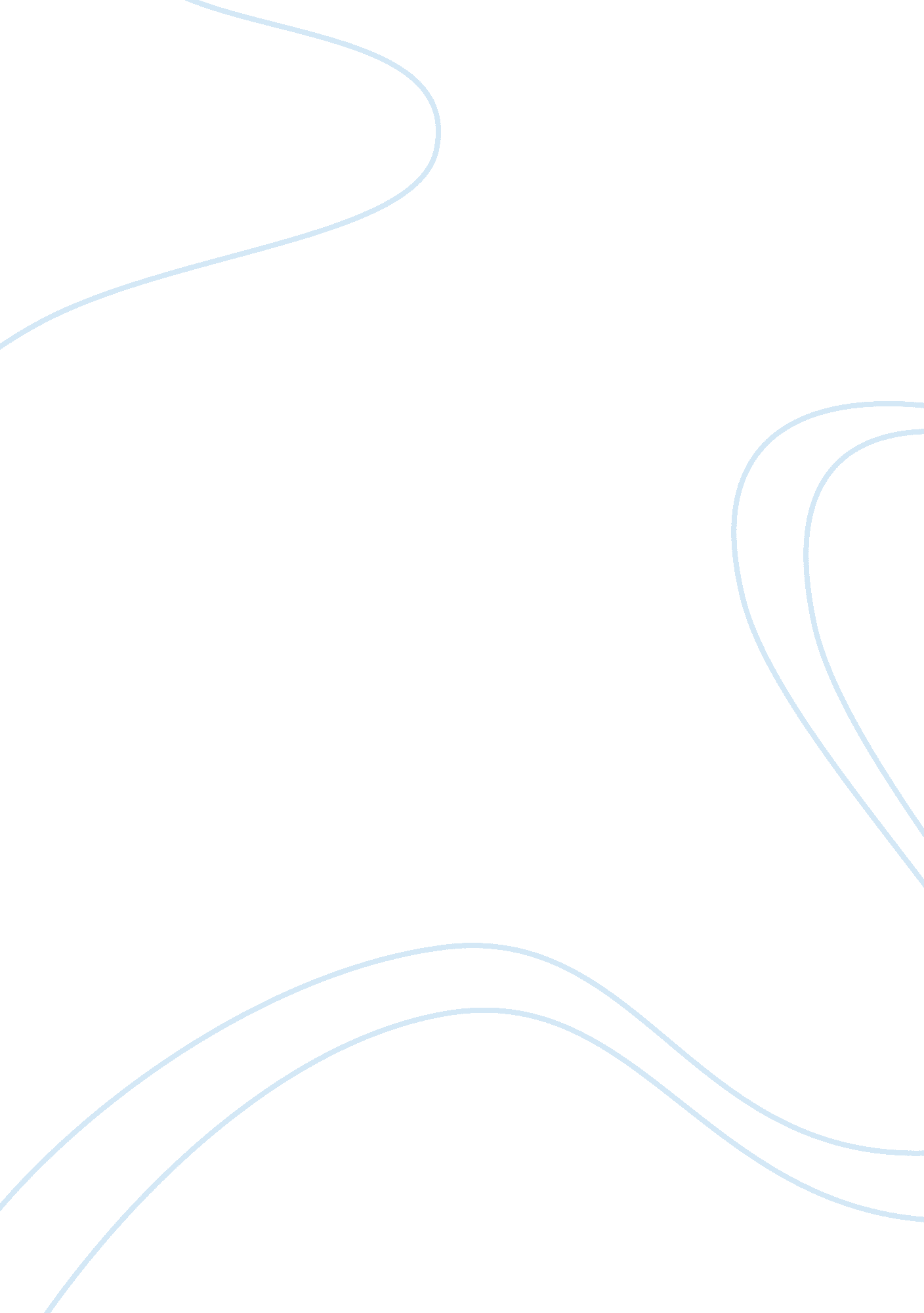 Internet and its servicesTechnology, Internet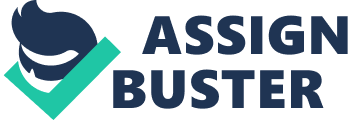 The Information In web can be graphic, audio, video and text. 3. Telnet It is one of the internet service or protocol that enables us to log on to one or more remote computers. It also fascinates user to manage one or more remote computer from single location and access their resources. 4. News group Internet based discussion group about particular subject or topic is called news group. It Is also like a public notice board where anyone can post and read messages. People In this service are organized as per their Interest. 5. E-mail E-mail stands for Electronic mail which is the largest mailing system in the world that enables us to send and receive email message locally or globally. First of all the send email goes to the email server then to the users account. 6. E-fax This is also one of the services provided by the internet that enables user to send and receive fax message locally or globally when they are in online. Special fax software is used to read the fax message. 7. Video conference The Internet service that enables us to have virtual face to face communication In real time Is called video conference. It is also one of the popular services provided by the internet that enables us to have communication either through text or through voice in real time. 9. What is e-mail address? Write its part? *E-mail address is also called E-mail ID which is the location of personal mailbox in the internet. It has two parts:- 1. User name 2. Host name 10. What are the components needed to use internet? ”+ The components that are needed to use internet are:- 1 . Hardware components *Computer System *Modem *Landline Telephone *Satellite Disk *Wireless Router 2. Software components *Windows Operating System Browser Software Terms Used In Internet 1 . Webpage The collection of information formatted using HTML language is called webpage. Webpage are connected to website through hyperlink. 2. 3. Website The collection of webpage related to each other is called website. Homepage The first page that can be seen on the screen after loading the web address in the browser software is called homepage. It acts as the gateway to the website. 4. URL It stands for Uniform Resources Locater. It is the address of website that uniquely locates the information in the internet. Each website has unique address hich is called URL. 5. Download download. Upload 6. The process of transferring file from our computer to internet or web server is called upload. 7. Search Engine The internet tool that locates the information in the internet is called search engine. 8. 9. Web Server The main or host computer that stores website is called web server. Web Browser Web browser is the software that takes the users request to the web server and displays the information in the user's computer prepared by the web server as per the users request is web browser. It works in the similar manner as a waiter work in a restaurant. 